Publicado en Madrid el 27/03/2023 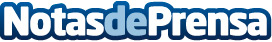 Bacalao salado: "El oro blanco" de Noruega se fusiona con la gastronomía mediterránea en Semana SantaEl chef de origen noruego Cato Wara, gran amante y defensor de la cocina española, fusiona lo mejor de ambos mundos gastronómicos: "El bacalao salado necesita y agradece los ingredientes de la Dieta Mediterránea. Es un tándem ganador"Datos de contacto:Tactics EuropeConsejo de Productos del Mar de Noruega915062860Nota de prensa publicada en: https://www.notasdeprensa.es/bacalao-salado-el-oro-blanco-de-noruega-se Categorias: Nacional Nutrición Gastronomía http://www.notasdeprensa.es